Publicado en Monterrey, Nuevo León el 14/10/2021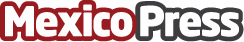 Organizar gastos personales: la clave del ahorro para el retiroContar con un plan de ahorro para el retiro es indispensable para vivir tranquilamente para cuando llegue ese momento. De acuerdo con la Condusef, solamente el 41.2% de la población mexicana tiene una cuenta de ahorro para el retiro, lo que significa que es primordial saber organizar las finanzas personales de cada persona para poder tener un retiro digno en el futuroDatos de contacto:Daniel Barrera 5547478000Nota de prensa publicada en: https://www.mexicopress.com.mx/organizar-gastos-personales-la-clave-del Categorías: Nacional Finanzas Sociedad Seguros http://www.mexicopress.com.mx